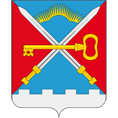 ПОСТАНОВЛЕНИЕ АДМИНИСТРАЦИИ СЕЛЬСКОГО ПОСЕЛЕНИЯ АЛАКУРТТИ КАНДАЛАКШСКОГО  РАЙОНАО формировании фонда капитального ремонта общего имущества в многоквартирных домах на счете некоммерческой организации «Фонд капитального ремонта общего имущества в многоквартирных домах в Мурманской области»Во исполнение части 7 статьи 170 Жилищного Кодекса Российской Федерации, руководствуясь Уставом сельского поселения Алакурттип о с т а н о в л я ю: 1. Определить способ формирования фонда капитального ремонта общего имущества в многоквартирных домах, расположенных на территории муниципального образования сельское поселение Алакуртти Кандалакшского района, собственники помещений в которых не выбрали способ формирования фонда капитального ремонта или выбранный ими способ не был реализован в срок, установленный Жилищным кодексом Российской Федерации, на счете некоммерческой организации «Фонд капитального ремонта общего имущества в многоквартирных домах в Мурманской области», согласно приложению. 2. Контроль за исполнением настоящего постановления оставляю за собой. 3. Опубликовать настоящее постановление в информационном бюллетене «Алакуртти – наша земля» и на сайте администрации сельского поселения Алакуртти. Глава администрации сельского поселения Алакуртти                                                                     В.О.СкабинПриложениек постановлению администрациисельского поселения Алакурттиот 14.10.2015 №125от14.10.2015№125Переченьмногоквартирных домов, расположенных на территории муниципального образования сельское поселение Алакуртти Кандалакшского района, собственники помещений в которых не выбрали способ формирования фонда капитального ремонта или выбранный ими способ не был реализован в срок, установленный Жилищным кодексом Российской Федерации№ п.п.Адрес МКДГод постройкиОбщая площадь МКД (кв.м)1.ул. Грязнова, д. № 119754594,92.ул. Грязнова, д. № 319764611,13.ул. Кузнецова, д. № 1419935331,14.ул. Кузнецова, д. № 1519754639,15.ул. Кузнецова, д. № 1619783459,96.ул. Кузнецова, д. № 1719744691,47.ул. Кузнецова, д. № 1819884668,08.ул. Кузнецова, д. № 2019894783,29.ул. Набережная, д. №2119823848,710.ул. Набережная, д. №2319803947,911.ул. Набережная, д. №2519783942,812.ул. Содружества, д. № 319935359,313.ул. Содружества, д. № 719933335,514.ул. Содружества, д. № 919943173,515.ул. Содружества, д. № 1019944320,616.ул. Содружества, д. № 1119932378,417.ул. Содружества, д. № 1219932555,818.ул. Содружества, д. № 1319932317,619.ул. Содружества, д. № 1419933218,920.ул. Содружества, д. № 1519945050,821.ул. Содружества, д. № 1819935441,522.ул. Содружества, д. № 2019933784,323.ул. Содружества, д. № 2219935068,1